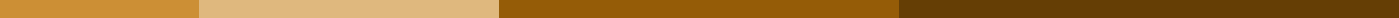 Board Resolution to Sell PropertyXYZ CorporationBoard ResolutionDate: June 8, 2024Resolution No.: 2024-09Title: Authorization to Sell PropertyWHEREAS, the Board of Directors of XYZ Corporation (hereinafter referred to as the "Company") held a meeting on June 7, 2024, at the company's headquarters in San Francisco, CA, and discussed various matters pertaining to the business and operations of the Company;AND WHEREAS, the Board of Directors deems it necessary and in the best interest of the Company to sell the property located at [Property Address];NOW, THEREFORE, BE IT RESOLVED, that:Authorization to Sell Property: The Board of Directors hereby approves the sale of the property located at [Property Address].Authorized Representatives: The following individuals are hereby appointed as authorized representatives to execute the sale of the property:John Doe, CEOJane Smith, CFOThey are authorized to negotiate, sign, and execute all necessary documents and agreements related to the sale of the property.Sale Price and Terms: The authorized representatives are empowered to sell the property at a price not less than [Minimum Sale Price] and on terms and conditions they deem in the best interest of the Company.Effective Date: This resolution shall be effective as of June 8, 2024.FURTHER RESOLVED, that a copy of this resolution be filed in the minute book of the Company and made available for inspection as required by law.IN WITNESS WHEREOF, the undersigned, being duly authorized by the Board of Directors, has signed this resolution on behalf of the Company as of the date first above written.Signatures:John Smith
Chairperson
June 8, 2024Robert Brown
Director
June 8, 2024Emily Johnson
Director
June 8, 2024Certified By:Michael Lee
Secretary
XYZ Corporation
June 8, 2024Seal of the Company (if applicable):